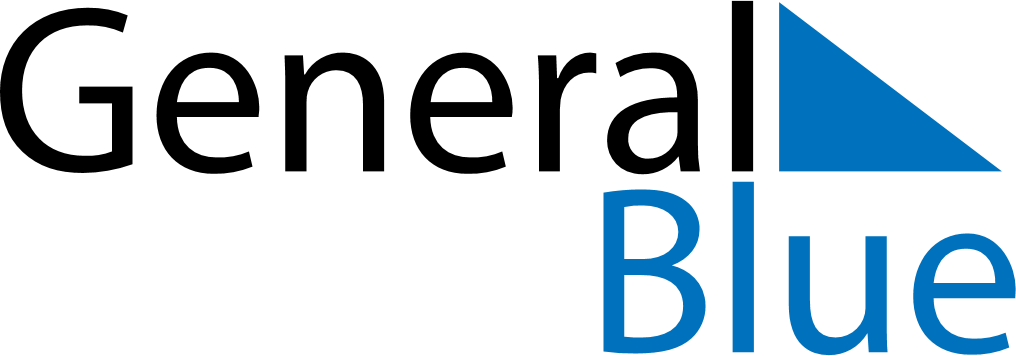 May 2029May 2029May 2029May 2029LuxembourgLuxembourgLuxembourgSundayMondayTuesdayWednesdayThursdayFridayFridaySaturday123445Labour Day678910111112Europe DayAscension Day13141516171818192021222324252526Whit Monday2728293031